Apology Letter for Mistake[Your Name] [Street Address][City, State ZIP Code] [phone number - optional] [email address - optional][Date][Name of Recipient] [Title][Company Name] [Street Address][City, State ZIP Code] Dear [Name of Recipient]:I am writing to sincerely apologize for damaging your [Property Damaged].I assure you that this was an accident, and it was never my intent to do any harm. However, now that the damage has been done, please know that I committed to reimbursing you for your loss. If you could send me an invoice for the necessary repairs, I will gladly cover the cost.Again, I sincerely apologize for this unfortunate incident and thank you for your understanding.Sincerely,[Your Name]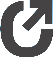 